Муниципальное бюджетное дошкольное образовательное учреждение детский сад комбинированного вида № 7г. Кропоткин муниципального образования Кавказский районКонспект прогулки в 1 младшей группе «Наблюдение за весенними цветами на клумбе»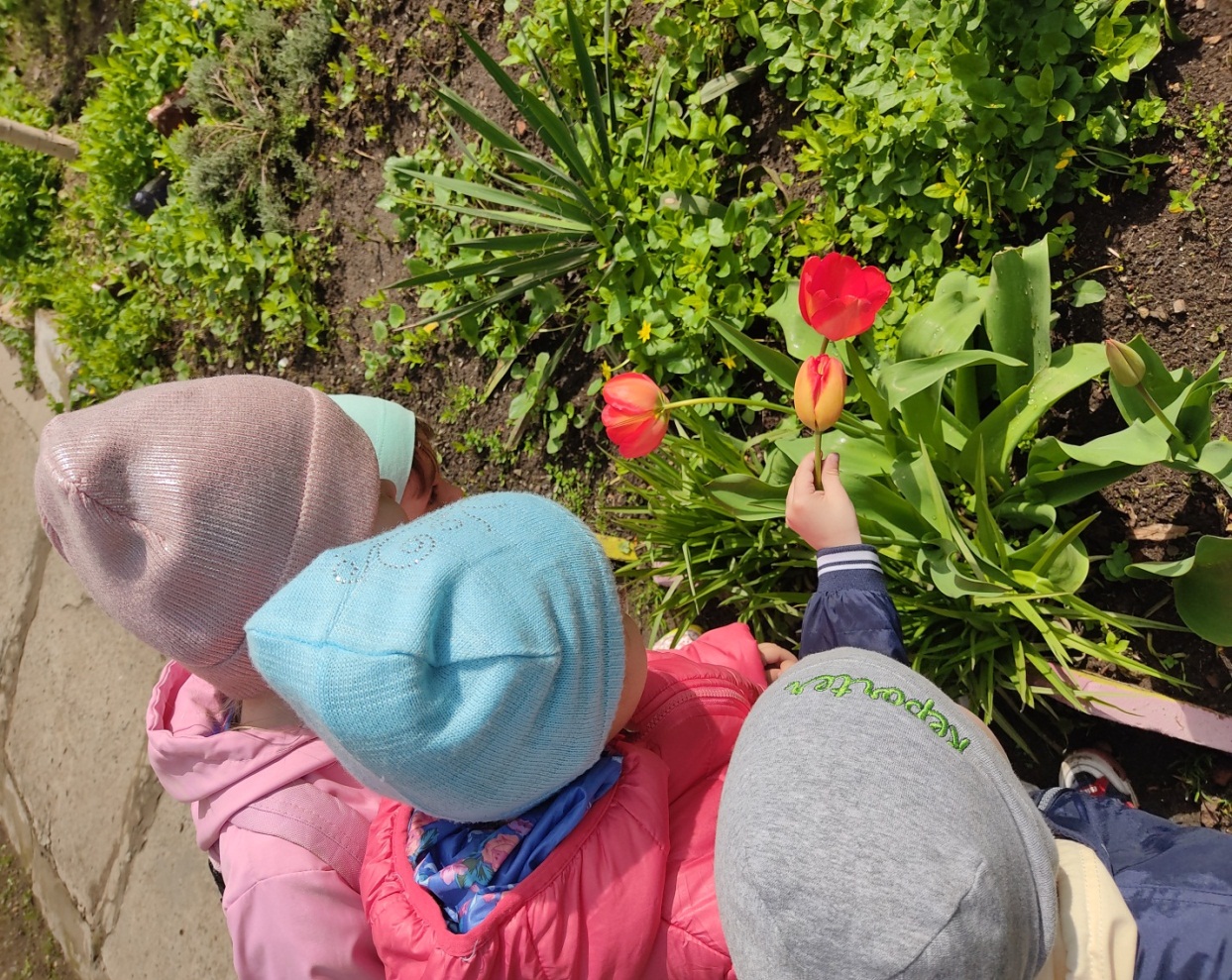 Подготовила: воспитатель Ванжа А.ВЦель: продолжать формировать представления о сезонных изменениях в природе; расширить представление о цветах, растущих на клумбе, сформировать и закрепить умение поливать цветы.Задачи:Узнать названия цветов, растущих на клумбе, познакомить с особенностями их строения (найти у растения стебель, листья, цветки, корни).закрепить умение ухаживать за растениями, поливать их.активизировать развитие словаря по теме «Цветы».развивать наблюдательность.воспитывать любовь к цветам, бережное отношение к природе.Ход наблюдения.Воспитатель: Скажите, какое сейчас время года?Дети: Весна.Воспитатель: Ребята, а что происходит весной с растениями на клумбе?Дети: У них появляются листочки, цветы.Воспитатель: Сейчас мы с вами подойдем к нашей клумбе и внимательно посмотрим, как изменились растения с приходом весны.Воспитатель: Посмотрите, на растениях расцвели цветы.Наша клумба - загляденье!Полюбуйтесь на неё!Поднимает настроеньеВсем, кто к ней ни подойдёт.Воспитатель: Дети, а по форме все цветы одинаковые?Дети: Нет.Воспитатель: Ребята, посмотрите, какие разные по форме и окраске цветы на нашей клумбе. Тюльпан похож на стаканчик, нарцисс – словно одел корону, а одуванчик – желтый, как цыпленок.Дети с радостью обошли все клумбы с цветами. Обращали внимание на цвет и форму цветка. Нашли  у растения стебель, листья, цветки, корни. Объясняла, что цветок очень хрупок, поэтому наклонять цветок нужно осторожно.